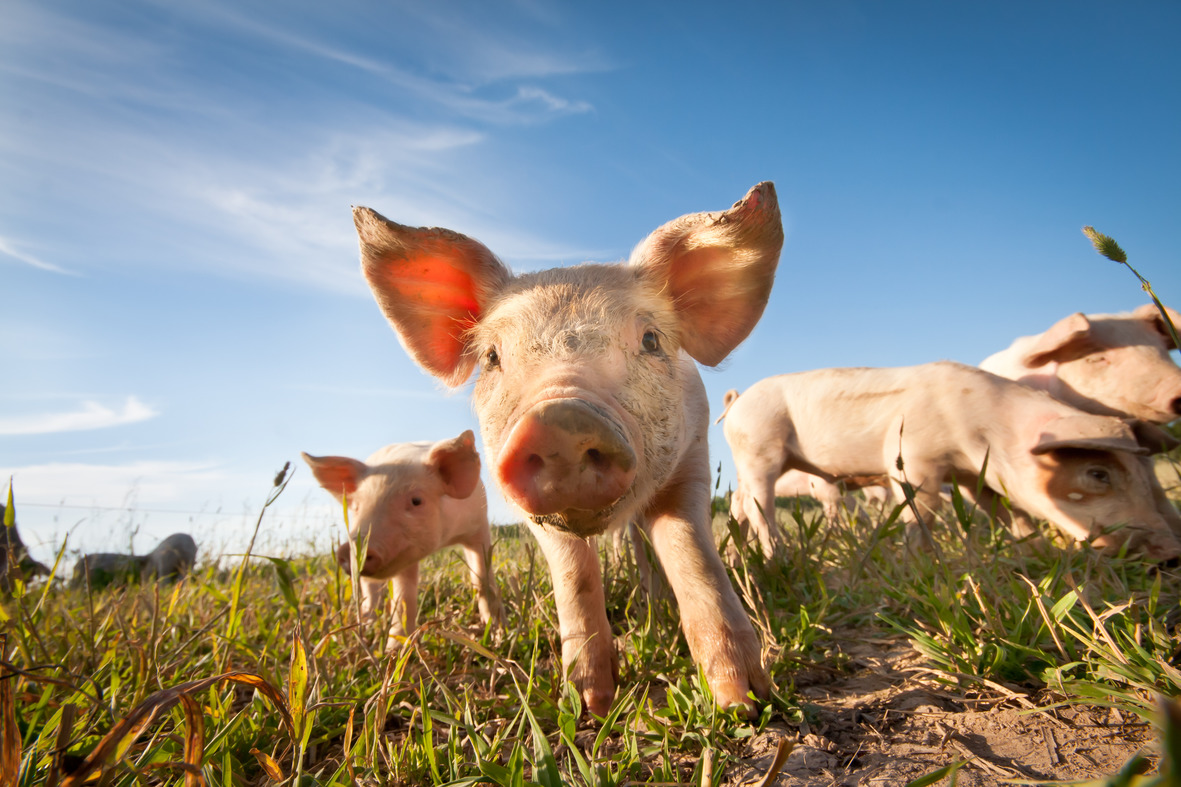 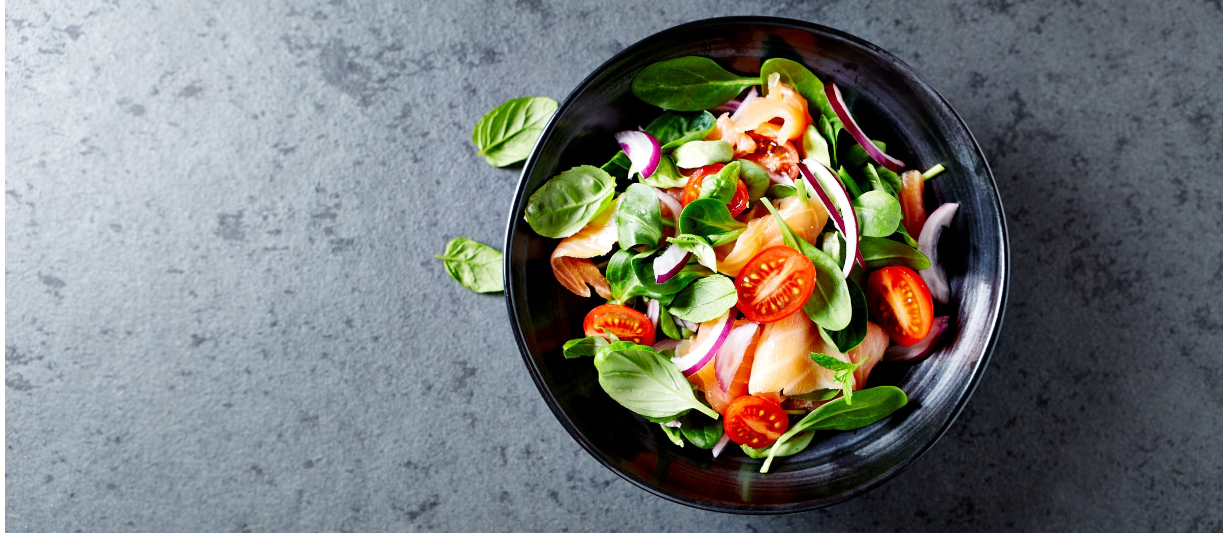 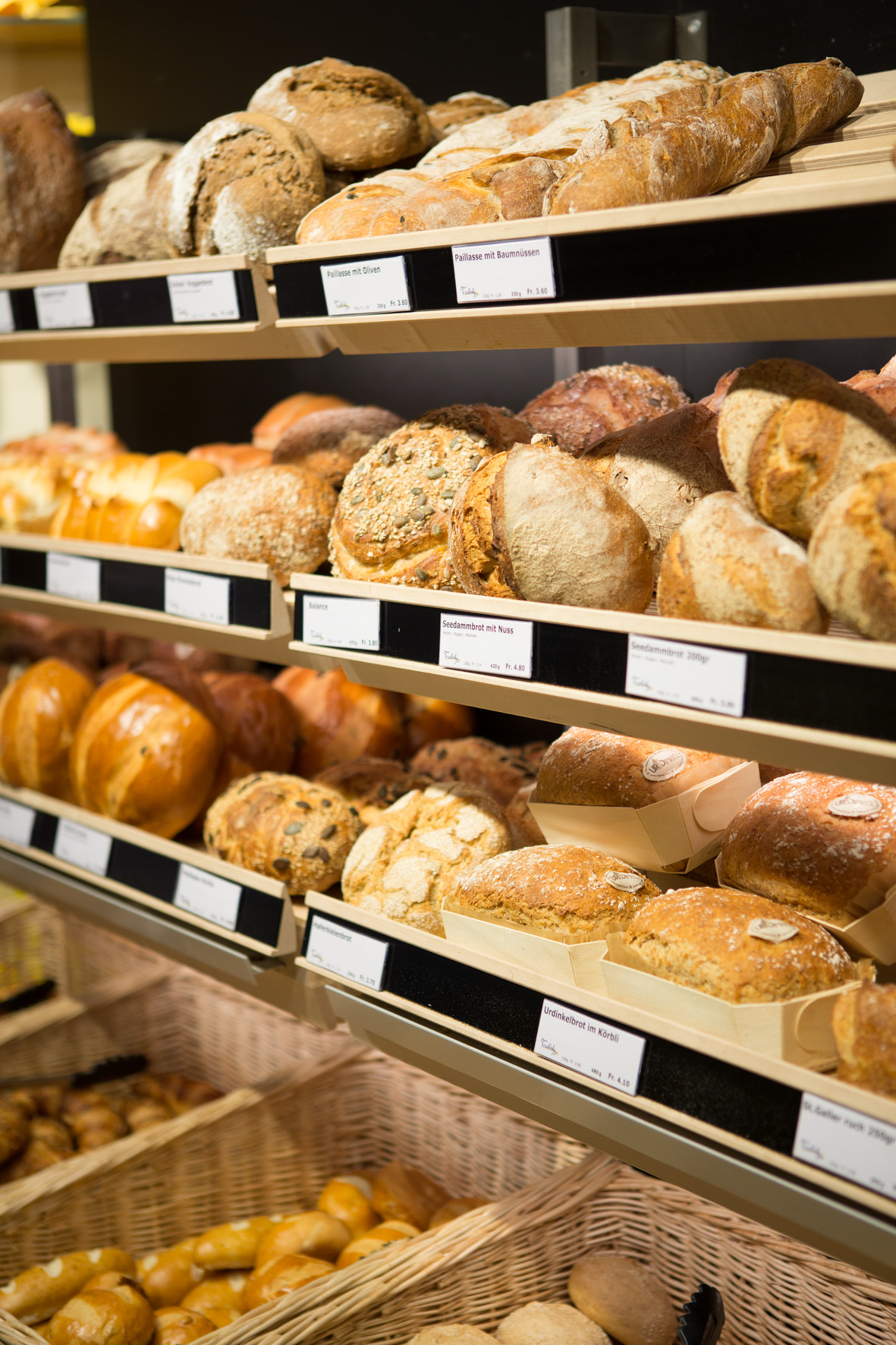 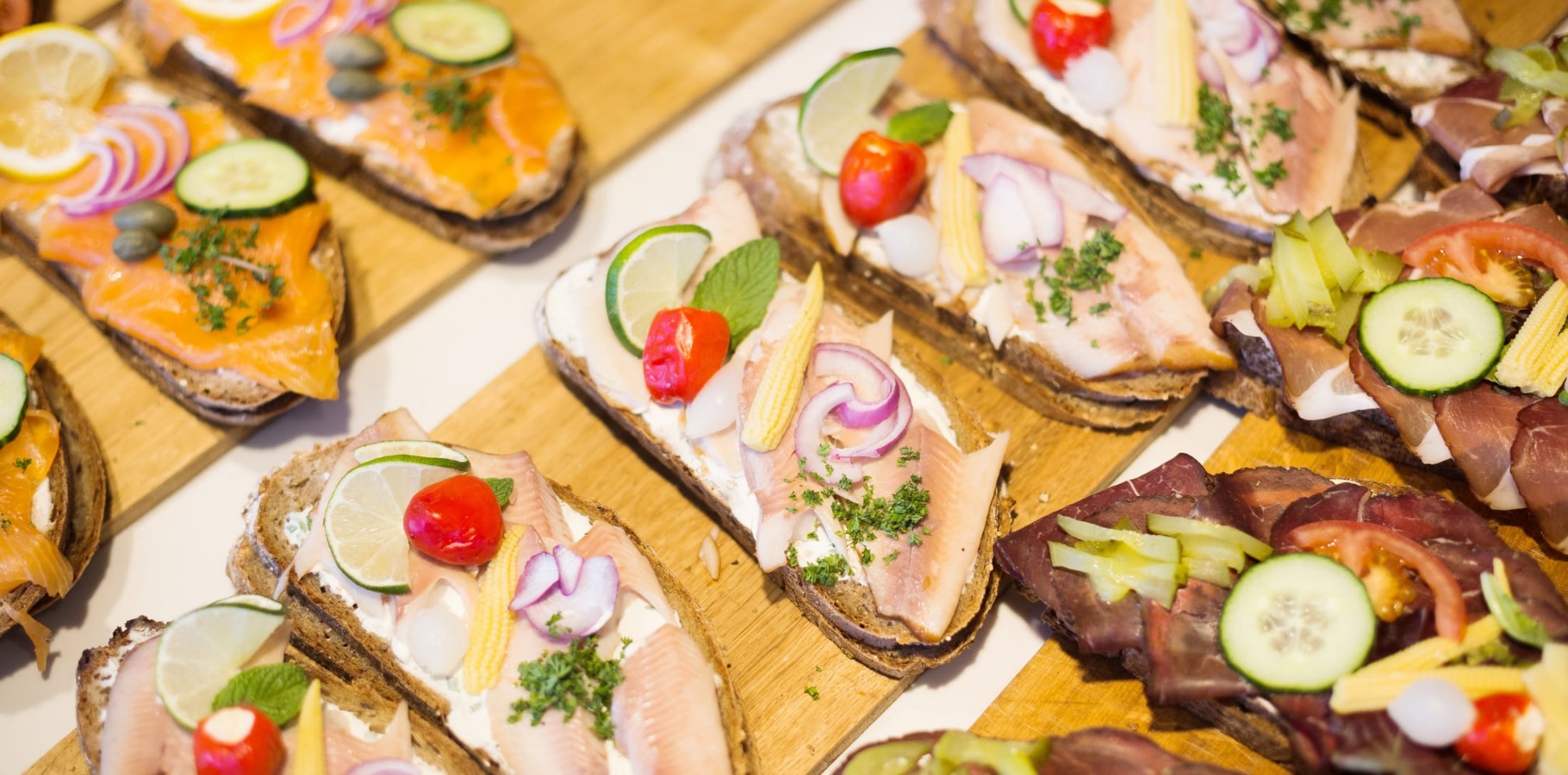 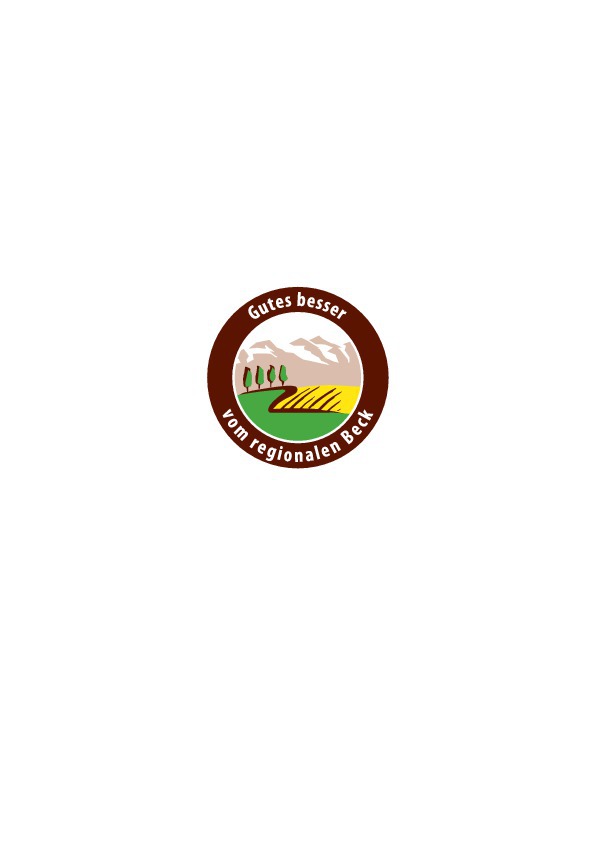 RegionalitätBauernhof Familie Fäh Notkersegg9011 St. GallenMetzgerei Gemperli AGSchmiedgasse 34 9000 St. GallenKündig ChäslaubeWebergasse 199000 St. GallenChocolaterie Kölbener  Café Pelikan 
 St. Gallen   071 222 21 77info@chocolaterie-koelbener.ch
SpezialangebotGeschichteMonatsbrot3 Korn Brot, 18 Stunden lang geführt,im Holzofen gebackenCHF 5.90Seit Jahrzehnten versorgt Berger die Region mit Leckerbissen aus der Backstube. Ein klassisches KMU mit sieben Verkaufslokalen präsent in den Kantonen Luzern, Bern und Aargau. Jeder Standort trägt seinen eigenen Namen, hat ein Café angegliedert und ist während 362 Tagen im Jahr geöffnet.Wussten Sie schon: Curry-Linsensalat mit Gemüsewürfeli Unsere Gerichte im Weckglas müssen nicht gekühlt werden und halten bis zu drei Wochen. Saison SandwichCiabatta mit Seranoschinken;
 Ruccola und Peppadew
CHF 6.50Seit Jahrzehnten versorgt Berger die Region mit Leckerbissen aus der Backstube. Ein klassisches KMU mit sieben Verkaufslokalen präsent in den Kantonen Luzern, Bern und Aargau. Jeder Standort trägt seinen eigenen Namen, hat ein Café angegliedert und ist während 362 Tagen im Jahr geöffnet.Wussten Sie schon: Curry-Linsensalat mit Gemüsewürfeli Unsere Gerichte im Weckglas müssen nicht gekühlt werden und halten bis zu drei Wochen. TagesdessertVermicelles mit Meringue und RahmCHF 4.80Seit Jahrzehnten versorgt Berger die Region mit Leckerbissen aus der Backstube. Ein klassisches KMU mit sieben Verkaufslokalen präsent in den Kantonen Luzern, Bern und Aargau. Jeder Standort trägt seinen eigenen Namen, hat ein Café angegliedert und ist während 362 Tagen im Jahr geöffnet.Wussten Sie schon: Curry-Linsensalat mit Gemüsewürfeli Unsere Gerichte im Weckglas müssen nicht gekühlt werden und halten bis zu drei Wochen. MonatsgetränkHausgemachter Eistee mit Minze, 3dl
CHF 3.60Seit Jahrzehnten versorgt Berger die Region mit Leckerbissen aus der Backstube. Ein klassisches KMU mit sieben Verkaufslokalen präsent in den Kantonen Luzern, Bern und Aargau. Jeder Standort trägt seinen eigenen Namen, hat ein Café angegliedert und ist während 362 Tagen im Jahr geöffnet.Wussten Sie schon: Curry-Linsensalat mit Gemüsewürfeli Unsere Gerichte im Weckglas müssen nicht gekühlt werden und halten bis zu drei Wochen. zukünftige EventsSonntag 21. Oktober 2018Brunchbuffet 09.00-13.00 UhrPro Person CHF 29.00
Kinder bis 12 Jahre CHF 18.00Alle Preise inklusive 7.7% Mwst.Seit Jahrzehnten versorgt Berger die Region mit Leckerbissen aus der Backstube. Ein klassisches KMU mit sieben Verkaufslokalen präsent in den Kantonen Luzern, Bern und Aargau. Jeder Standort trägt seinen eigenen Namen, hat ein Café angegliedert und ist während 362 Tagen im Jahr geöffnet.Wussten Sie schon: Curry-Linsensalat mit Gemüsewürfeli Unsere Gerichte im Weckglas müssen nicht gekühlt werden und halten bis zu drei Wochen. 